2018伯藜学社骨干第五期领导力培训班-参训回执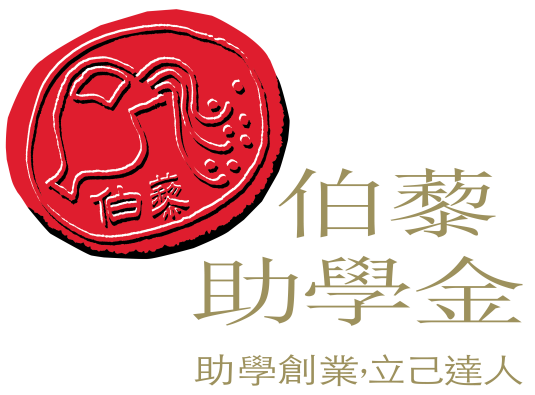 序号项目合作院校学社职务姓名性别民族身份证号年级手机电子邮箱123456789101112131415